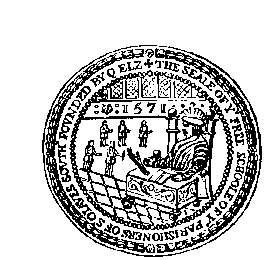     St Olave’s Foundation FundBefore completing the next 4 pages, please answer ALL the questions below and then read the Guidance and Application notes on the Foundation Fund website: www.stolavesfoundationfund.org.uk (Please ‘Enable’ document before downloading/saving to your device)Data protection statementPlease note: 
When you complete the grant application form you are expressly consenting to your personal data being held by us in accordance with our Privacy and Data Protection Policy to be found on our website. All data entered in the application will be held under the same Policy in accordance with the current General Data Protection Regulations.St Olave’s Foundation FundGrant Application for Individuals(just tab across the ‘grey’ areas and type in requested information – boxes will expand)Continued …/
St Olave’s Foundation FundPlease remember to provide us with copies of the following:1.  A reference from an official source written on headed paper or from a credible e-mail address.2.  Confirmation of enrolment onto course showing proof of home address.3.  Copy of Student loan amounts from the Student Loan Company.4.  Copies of your last two bank statements.Should your grant application be successful, we will require the following bank details:  Contact Details:After completing ALL sections of the grant application process, please save this four page document to your PC and then e-mail a copy along with your supporting documents to Grants@stolavesfoundation.co.uk within the deadline dates for the Foundation Fund’s quarterly meetings (as stated on our website: http://www.stolavesfoundationfund.org.uk/ ).  Your grant application will be acknowledged.Grants to IndividualsDetermining Your EligibilityIf you have answered ‘No’ to any of the above questions, you will not be eligible for a grant from The St Olave’s Foundation Fund and should not complete the application form.  Please contact the Foundation for further assistance.If you have answered ‘Yes’ to all the above questions, please proceed to the grant application form below.Applicant name :Summary of Grant RequestSummary of Grant RequestAmount RequestedPersonal Details:Personal Details:Personal Details:Date of Birth 					:Age now					:  Home Address				:Years lived in Southwark			:Previous schools attended with dates	:  						:						:Qualifications to date with grades		:Are you a carer or have any dependents?  :If yes, please give details			:Do you have a part-time job?		:If not, why not?				:New Course Details:Name of course and final qualification you intend achieving				:Name school/college/university you will be studying at					:Course start date and finish date		:toFull-time or Part-time			:Amount you have requested from the Student Loan company for fees and living costs						:andIf you have applied for a Bursary, please state how much					:Distance from home to institution of study	:Breakdown of Requested Items:Please give a detailed description and cost of each item you wish to purchase.  ItemsCost (£)										Total :--------------TOTAL grant amount you are applying for:
Other Charities applied to or have been	: promised funding from in the past 6 months together with grant awarded			Where did you hear about the St Olave’s	: Foundation Fund				Personal Statement (the box will expand):Please confirm that all information given on this form is correct and current at the time of writing:Signature:Date:   The exact name on your bank or building society account	:The name of your bank or building society			:The sort code							:The account number						:Your e-mail addressYour mobile/home number For monitoring purposes only, please give your ethnicity	: